Łuków  dnia: 15.07.2022Przedsiębiorstwo Komunikacji Samochodowej w Łukowie Spółka Akcyjnaul. Piłsudskiego 29, 21-400WYKONAWCAubiegający się o zamówienie publiczneWYJAŚNIENIA TREŚCI SWZ ORAZ ZMIANY TREŚCI SWZ I ZAŁĄCZNIKÓW DO SWZ Dotyczy: postępowania o udzielenie zamówienia publicznego, prowadzonego w trybie przetarg nieograniczony na ”dostawę  paliwa – benzyny bezołowiowej Pb 95 w okresie12 m-cy 
i oleju napędowego w okresie 12 m-cy dla Przedsiębiorstwo Komunikacji Samochodowej w Łukowie Spółka Akcyjna  – znak sprawy ZP/1/2022Zamawiający, działając na podstawie art. 135 ust. 6 ustawy z dnia 11 września 2019 r. Prawo zamówień publicznych (Dz.U.2019 poz. 2019 ze zm.), udostępnia poniżej treść zapytania do Specyfikacji Warunków Zamówienia (zwanej dalej ”SWZ”) wraz z wyjaśnieniami:Pytanie nr 1.W związku z prowadzoną przez Zamawiającego działalnością gospodarczą w zakresie obrotu paliwami ciekłymi, czy Zamawiający wyrazi zgodę na złożenie przy podpisaniu umowy oświadczenia o treści: 
„Działając zgodnie z art. 43a ustawy z dnia 10 kwietnia 1997 r. Prawo energetyczne (Dz. U. z 2019 r., poz. 755, z późn. zmianami), niniejszym oświadczam(y) że obrót paliwami nabywanymi od .................. przez firmę: ............................. jest realizowany na podstawie koncesji na obrót paliwami ciekłymi (OPC) nr ............................................... ważnej do dnia ................................................ roku z późniejszymi zmianami. 
Dodatkowo oświadczam(y), iż reprezentowana przez(e) nas(mnie) firma
- *prowadzi obrót paliwami ciekłymi z zagranicą, realizowany na podstawie koncesji na obrót paliwami ciekłymi z zagranicą (OPZ) nr ............................................... ważnej do dnia ................................................ roku z późniejszymi zmianami.
- *nie prowadzi obrotu paliwami ciekłymi z zagranicą.
O zmianie sytuacji prawnej w tym przedmiocie reprezentowana przez(e) nas(mnie) firma powiadomi ........... niezwłocznie po zaistniałej zmianie i prześle aktualne dokumenty.
* niepotrzebne skreślić” Odpowiedź;Zamawiający wyraża zgodę na złożenie oświadczenia o powyższej treści przy podpisaniu umowy.
Pytanie 2Dot. pkt 4.1 SWZ oraz §1 ust. 2 wzoru Umowy. Z uwagi na rozbieżność zapisów SWZ oraz wzoru Umowy, prosimy o doprecyzowanie w jakim zakresie może ulec zmianie wielkość zamówienia, +/- 20% czy +/- 30% określonych przez Zamawiającego ilości? Odpowiedź:
Zamawiający wyjaśnia,, że w treści umowy pojawiła się omyłka pisarska i  zmienia zapis umowy§ 1 w ust 2 a) i w ust 2 b) w następujący sposób:   Przedmiotem umowy jest sukcesywna dostawa do siedziby Zamawiającego ul. Piłsudskiego 29, 21-400 Łuków  następujących paliw płynnych wraz z kosztem dostarczenia paliw:a)oleju napędowego w ilości około …………………  litrów/m-c (-+ 30%) w okresie od................... r. do …................... r.  jakościowo zgodnego z parametrami przedstawionymi w ofercie oraz dostosowanego pod względem temperatury  zablokowania zimnego filtra do panujących warunków atmosferycznych,         b)benzyny Pb 95 w ilości około …………………..  litrów/m-c (-+ 30%) w okresie  od …............... r. do.............................. r.  NaPrzedmiotem umowy jest sukcesywna dostawa do siedziby Zamawiającego ul. Piłsudskiego 29, 21-400 Łuków  następujących paliw płynnych wraz z kosztem dostarczenia paliw:a)oleju napędowego w ilości około …………………  litrów/m-c (-+ 20%) w okresie od................... r. do …................... r.  jakościowo zgodnego z parametrami przedstawionymi w ofercie oraz dostosowanego pod względem temperatury  zablokowania zimnego filtra do panujących warunków atmosferycznych,         b)benzyny Pb 95 w ilości około …………………..  litrów/m-c (-+ 20%) w okresie  od …............... r. do.............................. r.  Pytanie 3 W nawiązaniu do zapisów pkt. 4.1 SWZ, prosimy o potwierdzenie, iż przez określenie „baza Wykonawcy” Zamawiający rozumie również bazę / y składową / e paliw z której / ych Wykonawca zapewni Zamawiającemu dostawy paliwa. 
Odpowiedź:Zamawiający potwierdza, że określenie „baza Wykonawcy” Zamawiający rozumie również bazę /y składową/e paliw z której/ych Wykonawca zapewni Zamawiającemu dostawy paliwa. Pytanie 4Dot. pkt 4.1 SWZ oraz §3 ust. 2 wzoru Umowy - Prosimy o informację, czy wymóg określony w tych zapisach będzie spełniała tablica informacyjna o wymiarach 200x90 cm według wzoru w załączeniu, zawierająca informację, kto jest dostawcą paliwa bez umieszczania jego logo oraz bez informacji o producencie paliwa i jego logo. Wykonawca, który nie jest producentem paliwa nie ma prawa do posługiwania się jego zastrzeżonym znakiem towarowym. Odpowiedź:Zamawiający informuje,że wymóg wymieniony w.w.w. zapisach będzie spełniała tablica informacyjna 200x90 cm według wzoru załączonego orazZMIENI SWZ W PKT 4.1. w zdaniu;Zamawiający wymaga od Wykonawcy wykonania baneru z logo dostawcy i producenta paliwa oraz umieszczeniu go obok pylonu Zamawiającego w terminie 30 dni od daty podpisania umowy.Na Zamawiający wymaga od Wykonawcy wykonania baneru z logo dostawcy paliwa oraz umieszczeniu go obok pylonu Zamawiającego w terminie 30 dni od daty podpisania umowy.Pytanie 5Dot. pkt 4.1 SWZ oraz §1 ust. 4 wzoru Umowy. Prosimy o doprecyzowanie, jaka ilość ON o polepszonych właściwościach niskotemperaturowych jest prawidłowa: 1000 litrów, czy 100 m3 ? Odpowiedź:Zamawiający wyjaśnia, że w SWZ pojawiła się omyłka pisarska więc jest konieczność zmiany SWZ w pkt 4.1. ZAMAWIAJĄCY ZMIENI SWZ w pkt  4.1. w zdaniu;Przewidywana orientacyjna wielkość zamówienia na olej napędowy o podwyższonych właściwościach niskotemperaturowych w całym okresie objętym zamówieniem –1000 l.t.j.-100 m³Na Przewidywana orientacyjna wielkość zamówienia na olej napędowy o podwyższonych właściwościach niskotemperaturowych w całym okresie objętym zamówieniem –1000 l.Ponadto Zamawiający zmienia zapis umowy w §1 ust 4Przewidywana orientacyjna wielkość dostawy na paliwo -olej napędowy o podwyższonych właściwościach niskotemperaturowych w całym okresie objętym zamówieniem- 1000 litrów t.j.100 m3.Na Przewidywana orientacyjna wielkość dostawy na paliwo -olej napędowy o podwyższonych właściwościach niskotemperaturowych w całym okresie objętym zamówieniem- 1000 litrów. Pytanie 6.Dot. pkt 4.1 SWZ. Czy zaplombowanie skrzyni załadunkowo-rozładunkowej, w której są umieszczone zawory wlewowe i spustowe będzie wystarczające na spełnienie wymogu Zamawiającego? Dodatkowo wnioskujemy o odstąpienie od konieczności odnotowywania nr plomby na dowodzie wydania, ewentualnie aby nr ten odnotowywany był na dowodzie dostawy. Odpowiedź:Zamawiający nie wyraża zgody na zaproponowaną zmianę.Pytanie 7. 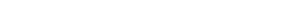 W związku z tym, że cena producentów (PKN ORLEN S.A., LOTOS S.A.) podawana jest w zł/1000 litrów (zł/m3), jak również rozliczenie sprzedaży na rynku krajowym odbywa się w jednostce zł/m3, prosimy o zmianę SWZ i umowy i przyjęcie takiego systemu ustalania ceny. W przypadku stosowania ceny wyrażonej w zł/l z dokładnością do dwóch miejsc po przecinku pojawia się konieczność zaokrąglania cen zarówno w górę jak i w dół, co może narażać Zamawiającego na dodatkowe koszty związane z zaokrąglaniem ceny w górę. W związku z tym prosimy o wprowadzenie zapisów, w których cena podawana będzie w zł/m3. 
Odpowiedź: Zamawiający nie dopuszcza ustalenia ceny w jednostce zł/m3Pytanie 8Dot. pkt. 21.3 - 21.4 SWZ. Zamawiający wymaga aby w cenie oferty został uwzględniony również ON o podwyższonych właściwościach niskotemperaturowych, natomiast formularz ofertowy nie uwzględnia tego produktu. Olej napędowy o polepszonych właściwościach niskotemperaturowych to odrębny produkt, dla którego obowiązuje inna niż dla ON standardowego cena sprzedaży. Ponadto dostarczany jest z innych baz magazynowych, co wiąże się także z dużą różnicą w kosztach transportu. W związku z powyższym, o ile Zamawiający wymaga również dostaw tego produktu, formularz ofertowy powinien uwzględniać również planowany wolumen dostaw tego produktu a także odrębną cenę i opust. 
Odpowiedź:Zamawiający nie wyraża zgody na dodanie dodatkowego wolumenu do dostaw dla tego rodzaju produktu zwłaszcza, że jego ilość jest znikoma w porównaniu z całością wartości zamówienia na olej i na paliwo. Zapotrzebowanie Zamawiającego może wystąpić a nie musi jest to zawsze podyktowane pogodą, czyli zjawiskiem niemożliwym do określenia, dlatego w taki sposób Zamawiający określił w SWZ zapotrzebowanie na ten produkt. Ponadto w SWZ I W Umowie wystąpiła omyłka, którą Zamawiający sprostował do ilości 1000 litrów.Pytanie 9Dot. pkt. 21.4 SWZ oraz Załącznik nr 1 do SWZ. Prosimy o doprecyzowanie w jaki sposób ma być obliczona: 9.1  „Kwota brutto łącznie w zł” dla poszczególnych produktów. W celu uniknięcia nieporozumień sugerujemy wprowadzenie oznaczenia kolumn (A,B,C...) oraz formuł obliczeń tam gdzie to niezbędne (np. F=D-E, itd.) 
9.2  oraz „Całkowita cena oferty brutto”. Czy ma być to „Kwota netto łącznie w zł” przeniesiona z Tabeli i powiększona o wartość podatku VAT wg stawki wskazanej w Tabeli? 
Odpowiedź:Zamawiający nie wyraża zgody na wprowadzenie proponowanego doprecyzowania ponieważ kwestie te reguluje SWZ wyraźnie w punkcie 22 i dalszych podpunktach tego punktu.Pytanie 10Dot. pkt. 21.4 SWZ oraz Załącznik nr 1 do SWZ. Ceny hurtowe podawane na stronie producenta PKN ORLEN S.A. nie są cenami średnimi a cenami z danego dnia, w związku z powyższym, prosimy o wykreślenie z Tabeli określenia „średnia”. Odpowiedź ZAMAWIAJĄCY ZMIENI SWZ w PUNKCIE 21.4 następujący sposób:W punkcie 21.4 SWZ usunie słowo „średnia” Ponadto Zamawiający wykreśli z  Załącznika nr 1 DO SWZ WZÓR OFERTY SWZ  z tabeli słowo „średnia”Pytanie 11Dot. pkt. 25.12 SWZ oraz §1 ust. 5-6 wzoru Umowy. Z uwagi na rozbieżność zapisów SWZ oraz umowy, prosimy o doprecyzowanie jakiego zabezpieczenia wymaga Zamawiający. Czy ma to być zabezpieczenie dot. jedynie niewykonania lub nienależytego wykonania Umowy przez Wykonawcę obowiązujące w okresie obowiązywania umowy i zwracane w 100% w terminie 30 dni po jego upływie, czy też 30% ww. zabezpieczenia ma stanowić zabezpieczenie dot. niewykonania lub nienależytego wykonania przez Wykonawcę obowiązków wynikających z rękojmi, zwracane do 15 dni od upływu okresu rękojmi? 
Z uwagi na specyfikę dostaw paliw oraz bieżące zużycie produktu dostarczonego do magazynów wnioskujemy, aby zwrot 100% ZNWU następował w terminie 30 po upływie okresu obowiązywania umowy. Odpowiedź:Zamawiający precyzuje zapisy umowy i wprowadza zmianę umowy w § 1 ust 5 poprzez 
Zwrot zabezpieczenia należytego wykonania umowy nastąpi w terminie 30 dni po upływie obowiązywania umowy.i zmienia na Zwrot zabezpieczenia należytego wykonania umowy nastąpi w terminie 30 dni od dnia wykonania zamówienia i uznania przez Zamawiającego za należycie wykonane.Pytanie 12.Dot. §1 ust. 3 wzoru Umowy. Zamawiający wskazał szacunkowe wielkości jednorazowych dostaw, prosimy o wyjaśnienie: a)  czy poszczególne zamówienia będą każdorazowo obejmowały dostawę łącznie ON i benzyny? 
b)  czy są to również ilości minimalne a jeżeli nie, to prosimy o wskazanie takich minimalnych wielkości dostaw łącznie dla obydwu produktów oraz poszczególnych produktów w dostawie. Są to informacje istotne dla prawidłowej kalkulacji kosztów transportu, co przekłada się również na wysokość możliwego do zaoferowania opustu. Odpowiedź:Zamawiający wyjaśnia, że a)poszczególne zamówienie obejmuje dostawę łącznie ON i benzyzny.b) minimalne ilości dostaw to po około 5000 litrów dla benzyny i około 20 000 litrów dla oleju napędowego, a olej o podwyższonych parametrach temperaturowych, którego dostawa może odbyć się kilka razy w roku lub  jeden raz w roku   zależności od zapotrzebowania Zamawiającego łącznie około 1000 litrów.Pytanie 13.Dot. §2 ust. 2 wzoru Umowy. Prosimy o doprecyzowanie, iż zamówienia będą składane w dni robocze (od poniedziałku do piątku) - z wyprzedzeniem nie krótszym niż jeden dzień roboczy. Odpowiedź:Zamawiający potwierdza, iż zamówienia będą składane w dni robocze (od poniedziałku do Piątku) z wyprzedzeniem nie krótszym niż jeden dzień roboczy.Pytanie 14
Dot. §2 ust. 3 wzoru Umowy. Prosimy o potwierdzenie, że niniejszy ust. definiuje terminy, w których Zamawiający będzie przyjmował dostawy. 
Odpowiedź:Zamawiający potwierdza, że w tych terminach będzie przyjmował dostawy.Pytanie 15.Dot. §3 ust. 6 wzoru Umowy. Prosimy o: 15.1  doprecyzowanie, że Zamawiający jest uprawniony do pobrania próbki z każdej komory cysterny. 15.2  wyjaśnienie, czy Zamawiający przy porównywaniu wyników badań laboratoryjnych próbki paliwa pobranej z cysterny 
Wykonawcy z atestem jakościowym dołączonym do dostawy, z której pochodziła ta próba będzie uwzględniał normatywne 
błędy pomiarów dla poszczególnych metod badań, którymi określone są poszczególne parametry paliwa?15.3  wyjaśnienie, czy niezgodność będzie stwierdzana w odniesieniu do wymogów określonych w §3 ust. 3 wzoru umowy? 15.4  wyjaśnienie, czy na okoliczność poboru próbek sporządzany będzie stosowny protokół sygnowany przez przedstawiciela Wykonawcy?15.5  wyjaśnienie, czy próbki będą przechowywane również z zgodnie z przywołanym Rozporządzeniem? Odpowiedź:15.1 Zamawiający nie posiada uprawnień do pobierania próbek z każdej komory cysterny a jedynie pobiera próbkę przy dokonywaniu dostawy paliw.15.2.Zamawiający, potwierdza, że będzie uwzględniał normatywne 
błędy pomiarów dla poszczególnych metod badań, którymi określone są poszczególne parametry paliwa przy porównywaniu wyników badań laboratoryjnych próbki paliwa pobranej z cysterny Wykonawcy z atestem jakościowym dołączonym do dostawy, z której pochodziła ta próba.15.3 Zamawiający potwierdza, że  niezgodność będzie stwierdzana w odniesieniu do wymogów określonych w §3 ust. 3 wzoru umowy15.4 Zamawiający potwierdza, że każdorazowo będzie spisywany protokół poboru próbek sygnowany przez przedstawiciela Wykonawcy15.5.Zamawiający potwierdza, że próbki będą przechowywane z zgodnie z przywołanym RozporządzeniemPytanie 16.Dot. §3 ust. 7 wzoru Umowy. Czy przez „negatywny wynik” Zamawiający rozumie niezgodność próbki z wymaganiami określonymi w §3 ust. 3 wzoru umowy? 
Odpowiedź:Zamawiający potwierdza, że negatywny wynik rozumie jako niezgodność próbki z wymaganiami określonymi w w §3 ust. 3 wzoru umowy.Pytanie 17.Dot. §4 ust. 1 wzoru Umowy. Prosimy o odstąpienie od konieczności dołączania do każdej faktury wydruku z cenami paliw PKN ORLEN S.A. Informacje dot. aktualnie obowiązujących cen w danym dniu oraz cen archiwalnych (na kilka lat wstecz) są zamieszczone na ogólnodostępnej stronie https://www.orlen.pl/pl/dla-biznesu/hurtowe-ceny-paliw#paliwa-archive i Zamawiający ma możliwość ich samodzielnej weryfikacji w dowolnym czasie. 
Odpowiedź: Zamawiający nie wyraża zgody na odstępuje od konieczności dołączania do każdej faktury wydruku z cenami paliw PKN ORLEN S.A.Pytanie 17.Dot. §4 ust. 1 wzoru Umowy. Wnioskujemy aby wynagrodzenie za poszczególne dostawy ustalane było jako iloczyn ilości paliwa oraz ceny PKN Orlen S.A. obowiązującej w dniu dostawy pomniejszonej o stałą wysokość opustu określonego w ofercie Wykonawcy. Opieranie się na cenie z dnia zamówienia jest w aktualnej sytuacji silnych wahań cen paliw wynikających z konfliktu za wschodnią obarczone wysokim ryzykiem i nie powinno być stosowane. Prosimy również o analogiczne jak dla ON doprecyzowanie jaką cenę będzie uznawał za aktualną dla Pb95. 
Ponadto z uwagi na rozbieżności w notowaniach publikowanych na stronie e-petrol oraz na stronie producenta PKN Orlen S.A. wnioskujemy aby dla zachowania przejrzystości w ustalaniu ceny, przyjmowane były tylko ceny publikowane na stronie PKN Orlen S.A. Odpowiedź:Zamawiający nie wyraża zgody na zmianę w umowie w  zakresie oparcia cen na dacie dostawy, ceny mają być z dnia zamówienia.Zamawiający zmienia natomiast umowę w zakresie § 4 ust1 :Dostawa paliwa na rzecz Zamawiającego następować będzie w całym okresie trwania umowy przy zastosowaniu upustu w wysokości  ….................. zł netto w przypadku oleju napędowego i upustu w wysokości …...................... zł netto w przypadku benzyny bezołowiowej Pb-95. Zadeklarowany w ofercie upust obliczany będzie w stosunku do ceny oleju napędowego Ekodiesel PKN Orlen i ceny etyliny Pb 95, oferowanych przez PKN Orlen, publikowanych na stronach internetowych PKN Orlen lub www.e-petrol.pl , a Wykonawca do każdej faktury dołączy wydruk ze strony internetowej PKN Orlen przedstawiający aktualną cenę netto oleju Ecodiesel w PLN/m³ w temperaturze 15 º C na dzień złożenia zamówienia przez Zamawiającego, oraz aktualną cenę etyliny Pb 95.Cena  pomniejszona jest o upusty jak wyżej + podatek VAT wg. obowiązującej stawki. W przypadku zmiany ustawowej stawki VAT ceny brutto poszczególnych paliw mogą ulec zmianie. Zmiany stawek VAT nie wymagają aneksu do umowy.Łączna wartość przedmiotu umowy wynosi: ….................................. zł brutto /słownie: …......................................................................................................... NaDostawa paliwa na rzecz Zamawiającego następować będzie w całym okresie trwania umowy przy zastosowaniu upustu w wysokości  ….................. zł netto w przypadku oleju napędowego i upustu w wysokości …...................... zł netto w przypadku benzyny bezołowiowej Pb-95. Zadeklarowany w ofercie upust obliczany będzie w stosunku do ceny oleju napędowego Ekodiesel PKN Orlen i ceny etyliny Pb 95, oferowanych przez PKN Orlen, publikowanych na stronach internetowych PKN Orlen, a Wykonawca do każdej faktury dołączy wydruk ze strony internetowej PKN Orlen przedstawiający aktualną cenę netto oleju Ecodiesel w PLN/m³ w temperaturze 15 ºoraz aktualną cenę etyliny Pb 95 w PLN/m³ w temperaturze 15 º C na dzień złożenia zamówienia przez Zamawiającego.Cena  pomniejszona jest o upusty jak wyżej + podatek VAT wg. obowiązującej stawki. W przypadku zmiany ustawowej stawki VAT ceny brutto poszczególnych paliw mogą ulec zmianie. Zmiany stawek VAT nie wymagają aneksu do umowy.Łączna wartość przedmiotu umowy wynosi: ….................................. zł brutto /słownie: …......................................................................................................... Pytanie 18.Dot. §4 ust. 2 wzoru Umowy. Zwracamy uwagę, że cena jednostkowa jest to cena hurtowa PKN ORLEN S.A. pomniejszona o określoną kwotę opustu (w PLN) a nie o współczynnik. Odpowiedź:Zamawiający zmienia treść umowy w § 4 ustęp 2: 
 Faktury za paliwo będą wystawiane sukcesywnie po odbiorze każdej dostawy na podstawie dokumentów WZ w rozbiciu na poszczególne rodzaje produktu z doliczeniem podatku VAT według zasad i stawek obowiązujących w dniu wydania towaru. Faktury ponadto w szczególności powinny zawierać: nazwę produktu, jednostkę miary, objętość w temperaturze +15°C, cenę jednostkową netto po zastosowaniu współczynnika upustu  i wartość netto.Na Faktury za paliwo będą wystawiane sukcesywnie po odbiorze każdej dostawy na podstawie dokumentów WZ w rozbiciu na poszczególne rodzaje produktu z doliczeniem podatku VAT według zasad i stawek obowiązujących w dniu wydania towaru. Faktury ponadto w szczególności powinny zawierać: nazwę produktu, jednostkę miary, objętość w temperaturze +15°C, cenę jednostkową netto po zastosowaniu  upustu  i wartość netto.Pytanie 20.Dot. §4 ust. 5 wzoru Umowy. Prosimy o doprecyzowanie, czy Zamawiający miał na myśli datę uznania rachunku Wykonawcy, czy obciążenia rachunku Zamawiającego. Wnioskujemy aby była to data uznania rachunku Wykonawcy. Odpowiedź:Zamawiający zmienia treść umowy w §4 ust5:Termin zapłaty rozumiany będzie jako data uznania rachunku ZamawiającegoNa Termin zapłaty rozumiany będzie jako data uznania rachunku Wykonawcy.
Pytanie 21.Dot. §5 ust. 1 wzoru Umowy. Wnioskujemy o zmianę definicji Siły Wyższej na bardziej elastyczną tworzącą katalog otwarty okoliczności wpisujących się w siłę wyższą w następujący sposób:
„Za siłę wyższą w rozumieniu umowy Strony rozumieją okoliczności nie możliwe do przewidzenia na etapie podpisywania umowy i nie zależne od Stron w szczególności: klęski żywiołowe, katastrofy, wojny, mobilizację, blokady, embargo, zamknięcie granic, decyzje i akty normatywne pochodzące od organów władzy lub administracji publicznej wydane zgodnie z kompetencjami tych organów.” Odpowiedź:
Zamawiający nie wyraża zgody na zmianę definicji siły wyższej.Pytanie 22.Dot. §5 ust. 2 wzoru Umowy. Wnioskujemy o zmianę polegającą na wykreśleniu sformułowania „za paliwo odebrane do czasu wystąpienia okoliczności wymienionych w ust.1.” i zastąpienie go sformułowaniem, „za paliwo odebrane do czasu wystąpienia okoliczności wymienionych w ust. 1 a także za paliwo odebrane po wystąpieniu okoliczności wymienionych w ust. 1.” Odpowiedź:Zamawiający nie wyraża zgody na proponowaną zmianę zapisów umowy.Pytanie 23.Dot. §6 ust. 3 lit. b) wzoru Umowy. Czy „wadliwość paliwa” należy rozumieć jako niezgodność z wymaganiami §3 ust. 3 Umowy i czy będzie to stwierdzane w trybie §3 ust. 6 Umowy? 
Odpowiedź:Zamawiający wyjaśnia, że wadliwość paliwa należy rozmieć  jako niezgodność z wymaganiami §3 ust. 3, a będzie to stwierdzanie w trybie §3 ust. 6 Umowy.Pytanie 24.Dot. §6 ust. 3 lit. c) wzoru Umowy. Prosimy o doprecyzowanie, iż prawo do dostąpienia od Umowy przysługiwać będzie Zamawiającemu w przypadku 3-krotnego niedostarczenia paliwa w ciągu 3 dni od zamówienia. Aktualnie Zamawiający ma taką możliwość już przy nawet jednokrotnym nie wywiązaniu się Wykonawcy z terminu dostawy. 
Odpowiedź:W  § 6 ust. 3 lit. c) wzoru Umowy jest doprecyzowane, że  prawo do dostąpienia od Umowy przysługiwać będzie Zamawiającemu w przypadku nie dostarczenia paliwa w terminie 3 dni od zamówienia, a nie  3-krotnego niedostarczenia paliwa w ciągu 3 dni od zamówienia. Zamawiający pozostaje przy zapisie z § 6 ust. 3 lit. c) wzoru Umowy.Pytanie 25.Dot. §7 wzoru Umowy. Dla zachowania równości stron Umowy wnioskujemy o wprowadzenie kary umownej z tytułu odstąpienia od umowy przez Zamawiającego z przyczyn niezależnych od Wykonawcy. W takiej sytuacji Zamawiający powinien uiścić Wykonawcy karę umowną w wysokości np. 10% wartości przedmiotu umowy niezależnie od uiszczenia wynagrodzenia za dostarczone paliwo do dnia odstąpienia. Odpowiedź:Zamawiający nie wyraża zgody na wprowadzenie  proponowanego zapisu. Pytanie 26.Dot. §7 ust. 1 pkt. 1) lit. a) i b) wzoru Umowy. Określone przez Zamawiającego kary umowne są w opinii Wykonawcy rażąco wysokie z uwagi na fakt, że miałyby być naliczane od łącznej wartości przedmiotu umowy. W związku z powyższym wnioskujemy aby kary umowne naliczane były odpowiednio od wartości opóźnionej dostawy lub wartości paliwa, którego zła jakość została potwierdzona badaniami niezależnego akredytowanego laboratorium. Odpowiedź:
Zamawiający nie wyraża zgody na proponowane zmiany zwłaszcza w kontekście zapisów umowy z §7 ust 3. Pytanie 27.Dot. §7 ust. 1 pkt. 1) lit. b) wzoru Umowy. W opinii Wykonawcy odwołanie powinno dot. §3 ust. 3. Odpowiedź:Zamawiający zmienia treść umowy w §7 ust. 1 pkt. 1) lit. bb) każdą dostawę paliwa niezgodnego z wymaganiami jakościowymi określonymi w § 3 ust. 4 potwierdzoną badaniami niezależnego akredytowanego laboratorium wykonanymi na zlecenie Zamawiającego, w wysokości 2 %  łącznej wartości  przedmiotu umowy  określonej w § 4  ust. 1 .Na b) każdą dostawę paliwa niezgodnego z wymaganiami jakościowymi określonymi w § 3 ust. 3 potwierdzoną badaniami niezależnego akredytowanego laboratorium wykonanymi na zlecenie Zamawiającego, w wysokości 2 %  łącznej wartości  przedmiotu umowy  określonej w § 4  ust. 1 .Pytanie 28.Dot. §8 ust. 2 wzoru Umowy. Zapis powielony z §10 ust. 3 wzoru Umowy.Odpowiedź:Zamawiający zmieni treść umowy w §10 ust. 3 wzoru Umowy W sprawach nieuregulowanych niniejszą Umową stosuje się przepisy ustawy z dnia 11 wrześnie 2019. Prawo zamówień publicznych oraz przepisy Kodeksu Cywilnego.Na W sprawach nieuregulowanych niniejszą Umową stosuje się przepisy ustawy z dnia 11 września 2019r. Prawo zamówień publicznych.Pytanie 29.Dot. §9 ust. 2 wzoru Umowy. Prosimy o potwierdzenie, że zapisy niniejszego paragrafu będą stosowane jedynie w przypadku, jeżeli w wyniku rozstrzygnięcia przetargu zostanie wybrana oferta Wykonawcy, zobowiązanego do stosowania klauzuli MAR. Odpowiedź:Zamawiający potwierdza, że , że zapisy niniejszego paragrafu będą stosowane jedynie w przypadku, jeżeli w wyniku rozstrzygnięcia przetargu zostanie wybrana oferta Wykonawcy, zobowiązanego do stosowania klauzuli MAR.Pytanie 30.Z uwagi na brak konkretnych zapisów dot. sposobu rozliczenia dostaw, czy Zamawiający wyrazi zgodę, aby rozliczenie ilości dostarczonego oleju napędowego i fakturowanie następowało w oparciu o dokument wydania w temperaturze referencyjnej 15st. C sporządzany na podstawie pomiarów na legalizowanych urządzeniach wydawczych z baz/terminali paliw, ewentualnie na podstawie legalizowanego licznika autocysterny w temperaturze referencyjnej 15 st.C ? Odpowiedź:Zamawiający nie  wyraża zgody na aby rozliczenie ilości i fakturowanie  dostarczonego oleju napędowego i benzyny oraz oleju napędowego tzw arktycznego następowało w oparciu o dokument wydania w temperaturze referencyjnej 15st. C sporządzany na podstawie pomiarów na legalizowanych urządzeniach wydawczych z baz/terminali paliw, ewentualnie na podstawie legalizowanego licznika autocysterny w temperaturze referencyjnej 15 st.C. Ma ono odbywać się na podstawie urządzeń pomiarowych Zamawiającego.Pytanie 31.W przypadku gdyby jednak rozliczenie miało odbywać się na podstawie wskazań urządzeń pomiarowych Zamawiającego, czy Zamawiający: -potwierdzi, że w okresie realizacji dostaw zarówno zbiorniki jak i urządzenia pomiarowe będą posiadały aktualne legalizacje?Odpowiedź:Zamawiający potwierdza i potwierdzi na każde wezwanie Wykonawcy, że zbiorniki i urządzenia pomiarowe posiadają aktualne legalizacje.-Udostępni na wniosek Wykonawcy Świadectwa legalizacji zbiorników wraz z tabelami litrażowymi po podpisaniu umowy?Odpowiedź:Zamawiający nie posiada tabeli litrażowych zbiorników. -będzie przekazywał wydruki z urządzenia pomiarowego zamontowanego na zbiorniku przed i po każdej dostawie na adres email wskazany przez Wykonawcę? 
Odpowiedź:Zamawiający będzie przekazywał wydruki z urządzenia pomiarowego po każdej dostawie na adres email wskazany przez Wykonawcę.-nie będzie wydawał paliwa w trakcie dostawy (a jeżeli będzie - przedstawi dokumenty potwierdzające ilość wydanego paliwa)? 
Odpowiedź:Zamawiający nie będzie wydawał paliwa w trakcie dostawy. -będzie przyjmował paliwo uwzględniając dopuszczalne w Rozporządzeniu Ministra Gospodarki z dnia 22 stycznia 2008 roku błędy pomiarowe? Odpowiedź;Zamawiający będzie przyjmował paliwo uwzględniając dopuszczalne w Rozporządzeniu Ministra Gospodarki z dnia 22 stycznia 2008 roku błędy pomiarowe.- wyrazi zgodę na ewentualne dostawy kontrolne (np. dwa razy w roku) w celu weryfikacji możliwości rozkalibrowania układu pomiarowego Zamawiającego w wyniku np. pracy gruntu zbiornika, przesunięcia się lub zawieszania sondy pomiarowej, odkładanie się BIO w zbiorniku, itp.)?Odpowiedź:Zamawiający wyrazi zgodę na ewentualną dostawę kontrolną w celu weryfikacji możliwości rozkalibrowania układu pomiarowego Zamawiającego w wyniku np. pracy gruntu zbiornika, przesunięcia się lub zawieszania sondy pomiarowej, odkładanie się BIO w zbiorniku, itp.)   raz w roku za uprzednim powiadomieniem przez Zamawiającego na co najmniej 30 dni przed planowaną dostawą kontrolną   

Pytanie 32.	Prosimy o określenie ilości i wielkości zbiorników Stacji Paliw Zamawiającego. Odpowiedź:Zamawiający posiada 3 zbiorniki o pojemności 20.000 litrów każdy, 2 na olej napędowy1 na benzynę.
Pytanie 33.Czy w przypadku jeżeli w wyniku przetargu zostanie wybrana oferta Wykonawcy posiadającego status „dużego przedsiębiorcy”, Zamawiający wyrazi zgodę na dodanie zapisu do Umowy w formie oświadczenia o następującej treści: ,,Wykonawca oświadcza, że posiada status dużego przedsiębiorcy w rozumieniu art. 4 pkt 6 ustawy z dnia 8 marca 2013 r. o przeciwdziałaniu nadmiernym opóźnieniom w transakcjach handlowych.” Odpowiedź:Zamawiający oświadcza, że posiada w umowie w § 9 ustęp1 zapis o w.w. treści, zostanie on ewentualnie uzupełniony w przypadku zawarcia umowy z podmiotem składającym niniejsze zapytania. 
Pytanie 34.Czy Zamawiający wyrazi zgodę na dodanie do umowy zapisu „Wykonawca będzie wystawiać faktury VAT zgodnie ze stosownymi regulacjami Ustawy z dnia 11 marca 2004 roku o podatku od towarów i usług (Dz. U. z 2004, nr 54, poz. 535 z późniejszymi zmianami) oraz rozporządzeniami wykonawczymi do tej ustawy, a Zamawiający zobowiązuje się do przestrzegania ww. regulacji w zakresie dotyczącym płatności, a w tym regulacji odnoszących się do mechanizmu podzielonej płatności”? Odpowiedź:Zamawiający wyraża zgodę na dodanie zapisu do umowy w § 9 ust 3 o następującej treści:„Wykonawca będzie wystawiać faktury VAT zgodnie ze stosownymi regulacjami Ustawy z dnia 11 marca 2004 roku o podatku od towarów i usług (Dz. U. z 2004, nr 54, poz. 535 z późniejszymi zmianami) oraz rozporządzeniami wykonawczymi do tej ustawy, a Zamawiający zobowiązuje się do przestrzegania ww. regulacji w zakresie dotyczącym płatności, a w tym regulacji odnoszących się do mechanizmu podzielonej płatności
Pytanie 35. Czy Zamawiający wyrazi zgodę, aby w przypadku dokonania przez Zamawiającego płatności bez wskazania w tytule przelewu faktury, z której wynika zaspokajane zobowiązanie, Strony przyjęły, że płatność taka zarachowana zostanie na poczet zobowiązań Zamawiającego wynikających z kolejno najstarszych niezapłaconych faktur. W taki sam sposób zarachowane zostaną wszelkie inne płatności Zamawiającego, które w treści przelewu opisane zostaną nieprawidłowo, w szczególności poprzez wskazanie faktury już zapłaconej bądź wskazanie niewystępującego numeru lub innego oznaczenia faktury? 
Odpowiedź:Zamawiający wyraża zgodę na to ażeby w przypadku dokonania przez Zamawiającego płatności bez wskazania w tytule przelewu faktury, z której wynika zaspokajane zobowiązanie, Strony przyjęły, że płatność taka zarachowana zostanie na poczet zobowiązań Zamawiającego wynikających z kolejno najstarszych niezapłaconych faktur. W taki sam sposób zarachowane zostaną wszelkie inne płatności Zamawiającego, które w treści przelewu opisane zostaną nieprawidłowo, w szczególności poprzez wskazanie faktury już zapłaconej bądź wskazanie niewystępującego numeru lub innego oznaczenia faktury.Pytanie 36.Czy Zamawiający wyrazi zgodę na pisemne, każdorazowe i niezwłoczne informowanie Wykonawcy o istotnych okolicznościach, które mają lub mogą mieć wpływ na jego kondycję finansową i terminową spłatę zobowiązań, w tym w szczególności o złożeniu wniosku do właściwego Sądu o ogłoszenie upadłości? Odpowiedź:Zamawiając wyraża zgodę na pisemne, każdorazowe i niezwłoczne informowanie Wykonawcy o istotnych okolicznościach, które mają lub mogą mieć wpływ na jego kondycję finansową i terminową spłatę zobowiązań, w tym w szczególności o złożeniu wniosku do właściwego Sądu o ogłoszenie upadłości.Pytanie 37.Czy Zamawiający zobowiąże się do każdorazowego i niezwłocznego informowania Sprzedawcy o wszelkich zmianach dotyczących jego danych w tym m.in.: nazwiska/nazwy, adresu zamieszkania/siedziby, adresu korespondencyjnego, adresu poczty elektronicznej e-mail, numeru telefonu? Odpowiedź:
Zamawiający wyraża zgodę na każdorazowe i niezwłoczne informowanie Sprzedawcy o wszelkich zmianach dotyczących jego danych w tym m.in.: nazwiska/nazwy, adresu zamieszkania/siedziby, adresu korespondencyjnego, adresu poczty elektronicznej e-mail, numeru telefonu? Pytanie 38.Czy Zamawiający wyrazi zgodę na złożenie przy podpisaniu umowy oświadczenia wg wzoru jn.?Odpowiedź: Zamawiający wyrazi zgodę na złożenie przy podpisaniu umowy oświadczenia wg wzoru jn.ZMIANY SWZ; 1.W SWZ W PKT 4.1. ;Zamawiający wymaga od Wykonawcy wykonania baneru z logo dostawcy i producenta paliwa oraz umieszczeniu go obok pylonu Zamawiającego w terminie 30 dni od daty podpisania umowy.ZAMAWIAJĄCY ZMIENIA NA W PKT 4.1.:Zamawiający wymaga od Wykonawcy wykonania baneru z logo dostawcy paliwa oraz umieszczeniu go obok pylonu Zamawiającego w terminie 30 dni od daty podpisania umowy.2.W SWZ w pkt  4.1. ;Przewidywana orientacyjna wielkość zamówienia na olej napędowy o podwyższonych właściwościach niskotemperaturowych w całym okresie objętym zamówieniem –1000 l.t.j.-100 m³ZAMAWIAJĄCY ZMIENIA NA W PKT 4.1: Przewidywana orientacyjna wielkość zamówienia na olej napędowy o podwyższonych właściwościach niskotemperaturowych w całym okresie objętym zamówieniem –1000 l.3W SWZ PKT 21.4:ZAMAWIAJĄCY ZMIENIA NA W PUNKCIE 21.4 :Zmodyfikowany został jednocześnie  załącznik nr 1 formularz oferty o zmiany wynikające ze zmiany SWZ w sekcji 21.4  oraz wzór umowy po zmianach  stanowią załączniki do niniejszych wyjaśnień.						Zamawiający Prezes Zarządu Tomasz MadońW imieniu ………………………………… (nazwa zgodna z KRS lub CEiDG), Nr …. Klienta: …………………………….  NIP: ……….……….…………… upoważniam(y) poniżej wymienione osoby do składania w …………………………. zamówień poza Aplikacją …………………, na zakup Produktów oferowanych do sprzedaży w oparciu o umowy handlowe obowiązujące obecnie lub które zawarte zostaną w przyszłości z ……………………..Niniejsze oświadczenie obowiązuje do jego zmiany lub odwołania, przy czym do zmiany lub odwołania niniejszego oświadczenia wymagana i wystarczająca będzie forma dokumentowa. Niniejsze upoważnienie zastępuje wszelkie poprzednio złożone upoważnienia.Czytelny podpis Przedsiębiorcy lub osoby właściwie reprezentującej Przedsiębiorcę:……………………………………………………………………………………………………………………………………………………………………(imię i nazwisko) 				(stanowisko)………………………………………………………………………………………………………………………………………………….…………………(imię i nazwisko)				 (stanowisko)………………………………………………                                          			     ……………………………………………                     (pieczątka Firmy)                                                                                                                            (miejscowość, data)                     Wskazane powyżej dane przetwarzane są przez ………………….. zgodnie z Klauzulą informacyjną RODO, obowiązującą w tut. Spółce.LpNazwa asortymentuSzacunkowa ilość w litrachŚrednia cena hurtowa netto zł/litr wg portalu www.orlen.pl  z dnia 09.06.2022 rUpust netto litrCena z upustem netto zł/litrKwota netto łącznie w złStawka VAT w %Cena brutto zł/litrKwota brutto łącznie w zł1Benzyna PB95179 000,002.Olej Napędowy1 468 000,00